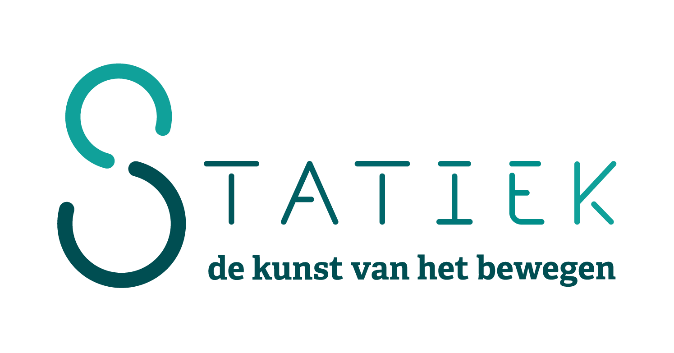 Algemene voorwaarden lessen Pilates en CesarobicsInschrijvenInschrijven voor deelname aan de lessen kan online via de Eversports manager of via 06 53421892. Via de e-mail ontvangt u evt. een inschrijfformulier.Met inleveren van het ingevulde inschrijfformulier geeft de afzender zich op voor deelname.De inschrijvingen worden door Statiek geregistreerd op volgorde van ontvangst tot het maximum aantal deelnemers is bereikt.1.4 Eventuele verder informatie ontvangt u bij aanvang van de lessen.Annulering en wijzigingenStatiek is gerechtigd de locatie te wijzigen, een vervangster in te zetten of bij gebrek aan vervanging een les te annuleren (met terugbetaling lesgeld).BetalingsvoorwaardenHet volledige maandbedrag € 44,00 dient in de eerste week van de betreffende maand betaald te worden. Dit kan contant of via automatische incasso (Eversports Manager). Naam J. van der Kooij,  NL75 INGB 0004860795 te Vlaardingen.  In de zomervakantie is er geen les en is vrij van lesgelden.Bij overschrijding van de betalingstermijn wordt aan de desbetreffende persoon een herinneringsfactuur gestuurd.Bij het maandabonnement betaal je een door jou gemiste les door,   vakanties van Statiek betaal je niet door. Inhalen van lessen graag binnen 30 dagen.AansprakelijkheidStatiek is niet aansprakelijk voor enige schade, diefstal of lichamelijk letsel die veroorzaakt is, of verband houdt met deelname aan de groepslessen van Statiek.PersoonsgegevensStatiek, Josee van der Kooij, zal persoonsgegevens uitsluitend verwerken voor ons klantenadministratiesysteem en uitvoering van factuur, deelnemerslijst en lesinformatie. Statiek zal zich houden aan haar privacy reglement zoals opgenomen in deze voorwaarden.KlachtenStatiek streeft ernaar de lessen naar tevredenheid te begeleiden en te organiseren. Toch kan het voorkomen dat u een klacht heeft over de lessen of organisatie. U kunt een eventuele klacht desgewenst per telefoon of per e-mail aan Josee van der Kooij kenbaar maken. U kunt een mail sturen naar ons e-mailadres: info@statiek.nl met in de mail vermeld:Uw naam, adres en telefoonnummer en beschrijving van de klachtBinnen 2 weken zal de klacht in behandeling genomen worden. In geval de klacht niet naar tevredenheid van partijen kan worden opgelost is het mogelijk de klacht voor te leggen aan een onafhankelijke derde partij.Privacy ReglementStatiek respecteert de privacy van de cursisten en draagt er zorg voor dat de informatie die u aan haar beschikbaar stelt vertrouwelijk wordt behandeld.Wij hanteren de volgende strikte gedragslijnen:Statiek verzamelt alleen gegevens die redelijkerwijs nodig zijn voor het kunnen uitvoeren van uw deelnemingsaanvraag.Alleen gegevens die door uzelf vrijwillig in het formulier zijn ingevuld, worden vastgelegd.Toegang tot uw gegevens is beperkt tot medewerkers van Statiek.U heeft het recht op verwijdering van uw gegevens. Statiek zal deze verzoeken behandelen conform de eisen die de Wet Bescherming Persoonsgegevens daaraan stelt.Opzegging deelname lessenU dient een kalendermaand van tevoren op te zeggen.